COMMISSION ON SELECTION AND TENURE OF ADMINISTRATIVE LAW JUDGES OF THE OFFICE OF ADMINISTRATIVE HEARINGS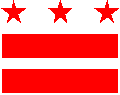 GOVERNMENT OF THE DISTRICT OF COLUMBIAAPPLICATION TO THE COMMISSION ON SELECTION AND TENURE OF ADMINISTRATIVE LAW JUDGESIMPORTANT NOTICE: Please read the instructions fully before filling out this application form. Answer each question completely and to the best of your knowledge. If you need additional space to fully answer a question, you should attach supplemental pages, identifying each response by its section number and question number. If a question is most accurately answered “Not Applicable” or “None,” please so state without abbreviating. Do NOT leave any blank responses.Application InstructionsThe qualifications specified by law for an Administrative Law Judge are contained in the Office of Administrative Hearings Establishment Act, D.C. Official Code § 2-1831.01 et seq., and the rules issued pursuant to that Act, 6 DCMR Chapter 37. By law, all decisions regarding appointment and reappointment will be made by the Commission on Selection and Tenure of Administrative Law Judges.Successful candidates will be offered appointments by the Commission as Administrative Law Judges for a two-year term. D.C. Official Code § 2 -1831.08 (c); 6 DCMR 3701.1, 3703.9. At the end of an initial two-year term, the Commission, in its discretion, may reappoint an Administrative Law Judge to a six-year term after reviewing his or her performance in office.D.C. Official Code § 2-1831.10 (as amended); 6 DCMR 3705. While serving a term of office, an Administrative Law Judge is subject to removal by the Commission only for cause. D.C. Official Code § 2 1831.10 (d); 6 DCMR 3729.With the approval of the D.C. Council and the Mayor, the Chief Administrative Law Judge establishes salaries for Administrative Law Judges. Such salaries are drawn from the Excepted Service pay scale. D.C. Official Code § 2 1831.05(a)(11). Formal offers of an appointment by the Commission will be followed by an offer of a specific starting salary from the Chief Administrative Law Judge.IMPORTANT: The applicant is required to obtain and submit several documents, including his or her two most recent annual performance reviews (for current and former government employees only), certificates of good standing from the appropriate court of every jurisdiction to whose Bar the applicant has been admitted (except federal courts and admissions pro hac vice) and certifications from Bar Counsel or other bar disciplinary authorities from each such jurisdiction. Obtaining copies of these documents can take time, so requests should be made as early as possible. If, at the time the application is submitted, an authority issuing a required document has not yet provided the document, the applicant should inform the Commission and attach any documentation demonstrating that the required documentation was promptly requested.   An applicant must exercise due diligence in obtaining the required documentationand documentation must be received and reviewed by the Commission prior to appointment.You may attach additional sheets as necessary if the space below is insufficient.6. Candidates should submit an electronic (e-mail) version of the completed application form, with all supporting documentation, no later than September 25, 2021 at 11:59 pm to oah.hr@dc.gov.- 2 -COMMISSION ON SELECTION AND TENURE OF ADMINISTRATIVE LAW JUDGES OF THE OFFICE OF ADMINISTRATIVE HEARINGS_	 	GOVERNMENT OF THE DISTRICT OF COLUMBIAAPPLICATION TO THE COMMISSION ON SELECTION AND TENURE OF ADMINISTRATIVE LAW JUDGESFULL NAME:    	OTHER NAMES USED:   	(including aliases, nicknames, married and maiden names)SOCIAL SECURITY NUMBER:   	HOME ADDRESS:                                                                                              (street/apt)(city/state/zip)MAILING ADDRESS:    	(if different)	(street/apt/p.o. box)(city/state/zip)EMAIL ADDRESS: _________________________________________________________________CELL PHONE NUMBER: ____________________________________________________________List in reverse chronological order (most recent first) each law school and college you attended, including dates of attendance and degrees conferred, and describe any honors you received or significant activities, or work, in which you were involved.Describe in reverse chronological order (most recent first) your entire work history since you graduated from law school and any other work experience you believe to be relevant.  Include dates of employment and the names and addresses of the offices, agencies, or companies with which you have been connected.Provide the name, title and telephone number of your current immediate supervisor, and of his or her immediate supervisor if applicable:	Name:  	Title:	Telephone:  		Name:  	Title:	Telephone:  	Has any disciplinary or other action ever been initiated to remove or suspend you from a position as an employee, partner or director, or to demote you or reduce your grade or step?	(YES or NO). If YES, list below the date of each action, the supervisor(s) who initiated, approved and/or authorized each action, their titles and telephone numbers, the organization in which each action occurred, the purported basis for each action, and a summary of any response(s) that you offered in explanation or opposition to the disciplinary action.Date:	Supervisor, Title, Telephone:                                                                          Basis:  	Explanation:Date:	Supervisor, Title, Telephone:                                                                           Basis:  	Explanation:Date:	Supervisor, Title, Telephone:                                                                               Basis:  	Explanation:Excluding any matters described in response to the prior question, during the past 3 years, has any workplace-related disciplinary or similar action been initiated against you or reached disposition, including without limitation, any formal or informal written admonition or written reprimand whether or not initiated under a codified statute or rule?		(YES or NO). If YES, list the date of each action, the supervisor(s) or other person(s) who initiated, approved and/or authorized each action, their titles and telephone numbers, the organization in which each action occurred, the purported basis for each action, and a summary of any response(s) that you offered in explanation or opposition to the disciplinary action.Date:	Supervisor, Title, Telephone:                                                                               Basis:  	Explanation:Date:	Supervisor, Title, Telephone:                                                                               Basis:  	Explanation:Date:	Supervisor, Title, Telephone:                                                                              Basis:  	Explanation:Are you an active or judicial member in good standing of the District of Columbia Bar?	(YES or NO)If YES, provide the following information:Month/Year of AdmissionD.C. Bar NumberAttach a copy of a certificate of good standing issued by the District of Columbia Court of Appeals dated no earlier than 30 days before submission of this application.Attach a copy of a statement from the Office of Bar Counsel of the District of Columbia Bar dated no earlier than 30 days before submission of this application stating whether there have been any disciplinary complaints against you and whether any disciplinary action has been taken against you.NOTE: If you made a written request to the entities specified in questions 13(c) and 13(d) for the required documents, but have not yet received the requested documents, please so state and attach a copy of your dated written request to each entity. Any appointment must await the Commission’s receipt of the documents required in 13(c) and 13(d).Have you ever been admitted to the Bar of any other jurisdiction? (In answering, you should omit  admission to the Bar(s) of any federal court(s) and admissions pro hoc vice)	(YES or NO)If YES, provide the following information for each jurisdiction:Jurisdiction(s) where admittedMonth(s)/Year(s) of AdmissionBar Number(s), if anyAre you currently a member in good standing of each such Bar?	(YES or NO). If NO, please explain why:Attach a copy of a certificate of good standing issues by the appropriate admitting authority in each jurisdiction in which you are a member of the Bar.  The certificate must be dated no earlier than 30 days before submission of this application.Attach a copy of a statement issued by the Office of Bar Counsel, Grievance Committee, or similar disciplinary body for each jurisdiction in which you ever have been admitted to the Bar, stating whether or not there have ever been any disciplinary complaints against you, and whether or not there have been any disciplinary actions taken against you.  The statement must be dated no earlier than 30 days before submission of this application. NOTE: If you made a written request to the entities specified in questions 14(e) and 14(f) for the required documents, but have not yet received the requested documents, please so state and attach a copy of your dated written request to each entity. Any appointment must await the Commission’s receipt of the documents required in 14(e) and 14(f).Have you ever been denied admission to the bar for any reason, disbarred or suspended from the practice of law, or disciplined as an attorney by an admitting authority?		(YES or NO).  If yes, list each admitting authority and the date of such occurrence(s), regardless of whether the action was a matter of public record. In answering this question, you must also include each instance in which you were not admitted to the bar of a jurisdiction after failing to obtain a passing score on that jurisdiction’s bar examination.Admitting Authority:	Occurrence Type:	Date:  	Admitting Authority:	Occurrence Type:	Date:  	Admitting Authority:	Occurrence Type:	Date:  	Has any regulatory authority ever alleged that you have engaged in the unauthorized practice of law? 		(YES or NO).  If so, identify the regulatory authority that made the allegation, the date or period of the alleged unauthorized practice, and provide a summary of the facts and circumstances in issue:At a time when you were not admitted to the bar of the jurisdiction in which you were employed, did you ever hold yourself out as an attorney, practice law, or occupy a position for which you were required to be an attorney? 		(YES or NO).  If YES, please explain your basis for having done so?How many years of experience do you have practicing law as a member of the District of Columbia Bar? In answering this question you may include periods during which you were a member of the D.C. Bar and employed as a District of Columbia Administrative Law Judge, hearing officer or person with neutral adjudicative duties, or by the United States as a hearing officer or other person with neutral adjudicative duties.Number of Years:	From:	To:  	Excluding any period also covered by your response to the previous question, how many years of experience practicing law do you have as a member of any other state or territorial Bar(s)? In answering this question you may include periods during which you were a member of the D.C. Bar and employed as a District of Columbia Administrative Law Judge, hearing officer or person with neutral adjudicative duties, or by the United States as a hearing officer or other person with neutral adjudicative duties.Number of Years:	From:	To:  	If applicable, please identify the Bar(s) to which you were admitted and the period during which you practiced law in each jurisdiction.Jurisdiction:	From:	To:  	Jurisdiction:	From:	To:  	Describe the nature and responsibilities of your experience practicing law since graduating from law school.  Include a description of your litigation experience in courts, in administrative agencies, or arbitration (including service as an Administrative Law Judge or in a substantially similar position).  Please offer specific examples of your responsibilities that were typical of your litigation experience.  If your period(s) of practice included employment averaging fewer than 30 hours per week, please describe the hours and the nature and period(s) of your part-time work.  If you worked on a contract, temporary or term basis, please so state.List the five most significant litigated matters which you have handled and provide the citations of any reported decisions.  Include (a) the case name, (b) the case number, (c) the court where the case was litigated, (d) the name of the judge who presided over the case, (e) the names and addresses of counsel to the other parties, (f) a description of the nature of your participation in the litigation and final disposition of case and (g) a summary of the substance of each case and a succinct statement of what you believe to be the particular significance of the case.If you have not litigated five significant legal matters, describe the contributions you have made in other areas related to the law such as law school teaching, administration of courts, administrative rule-making procedures, administrative proceedings, alternative dispute resolution, legislative proceedings, transactional representation, or similar legal work.Since your 18th birthday, have you ever been convicted of a crime (by any plea, in any court or court martial, including without limitation, a plea of no contest or plea of nolo contendere), whether a felony, misdemeanor, or other petty offense? Include any convictions for which you assert you later received a certificate of relief, expungement, pardon, or other relief that you believe may affect the conviction. You may omit any vehicle and traffic offenses for which you were fined no more than $150.		(YES or NO)  If YES, describe fully the circumstances of each conviction below, including the nature of the offense, the date of conviction, the court in which the proceedings took place, the results of any appeal, the sentence imposed, and whether and how you have complied with all obligations imposed by that sentence (fine, restitution, etc.). If you assert you later received a certificate of relief, expungement, pardon, or other relief that you believe may affect the conviction, please so state.  Provide all material information that you believe may be helpful to the Commission in assessing your compliance with 6 DCMR 3703.6.Since your first admission to the Bar, have you been arrested or charged with any crime whether a felony, misdemeanor, or other petty offense? (You may omit arrests and charges for vehicle and traffic offenses for which the maximum penalty was no more than $150)		(YES or NO).  If YES, describe fully the circumstances of each arrest or charge below including the nature of the charged offense, the date of the alleged offense, the court or court martial before which the charges were brought. Provide all material information that you believe may be helpful to the Commission in assessing your compliance with 6 DCMR 3703.6.Are any criminal charges currently pending against you in any jurisdiction?		(YES or NO)If YES, state the charges that are pending, the court or court martial in which they are pending, the date of filing, and the trial date if one has been set. Provide all information that you believe will be helpful to the Commission in assessing your compliance with 6 DCMR 3703.6, and your ability to comply with its requirements in the future.Have you been notified, or are you for any reason aware, that you currently are or may be the subject of an investigation by an inspector general or other government agency, or are the subject or target of a criminal investigation by any grand jury, any agency of the United States, the District of Columbia, or any state, territory, or other governmental authority?		(YES or NO).  If YES, state the investigating authority, and how you were so notified or otherwise became aware of the investigation. Describe the nature of the investigation, as you understand it. Provide all material information that you believe may be helpful to the Commission in assessing your compliance with 6 DCMR 3703.6, and your ability to comply with its requirements in the future.Have you or an entity over which you exercised some control ever been a party to a civil or administrative action in any court or administrative agency in which allegations of fraud, misrepresentation, or dishonesty were made against you or that entity?	(YES or NO).  If YES, describe the allegations and identify the court or agency in which the matter is, or was, pending, and the docket. Describe the resolution of the charges, if one has occurred, and provide copies of any complaint or other written allegation made against you or the entity over which you exercised some control, and any opinion(s) by a court or administrative agency regarding those charges. Provide all material information that you believe may be helpful to the Commission in assessing your compliance and future ability to comply with 6 DCMR 3703.6.Please list by caption, docket number, court, disposition date, and disposition type, every case in which you or an entity over which you exercised some control are now, or have been, since your first bar admission, named as a litigant, other than actions for divorce, marital separation, or marital annulment. Include in your response any matter in which you or an entity over which you exercised some control was settled. If a judgment, decree, or other appealable order was entered against you, and not vacated or reversed on appeal, please state the amount owed or other obligation it required, and whether and/or when the obligation was satisfied.  For each matter identified in response to this question that was either initiated or reached disposition within that past 5 years, provide a copy of the complaint or the last amended complaint (if any) that was filed, and the judgment, decree, or appealable order, if any.A) Since your first bar admission, have you or an entity over which you exercised some control failed to file a required tax return of any type with the United States, the District of Columbia, or any other jurisdiction in the absence of a lawfully authorized extension.		(YES or NO)If YES, please list each applicable jurisdiction and the year in which you failed to file. Jurisdiction:	Year:  	Jurisdiction:	Year:  	Jurisdiction:	Year:  	B) For the years 2018, 2019, and 2020, please identify, by year, taxing authority, and type of tax form filed(e.g. income tax, franchise tax, etc), each tax return filed by you or an entity over which you exercised some control. If the filing covered a period measured other than by the calendar year, so state.C) List all real property within the District of Columbia that you or an entity over which you exercised some control owned during the past 3 years, and state whether or not one or more of these properties received a homestead deduction during any portion of that period. If you received a homestead exemption for any real property identified in response to this question during a time when you did not live at that location, please explain.D) At anytime during the years 2018, 2019, and/or 2020, did you or an entity over which you exercised some control participate in an incorporated or unincorporated business engaging in any trade, business, or commercial activity within the District of Columbia, or that received any income from a source located within the District of Columbia? In responding to this question, you need not include a business or professional organization (such as some law firms), which obtained 80% or more of its gross income from services directly provided by owners or members of that organization.		(YES or NO)If YES, please identify each such entity by Name and Federal Employer Identification Number or Taxpayer Identification Number, and state the nature of the business. During 2018, 2019, and/or 2020, did you or the entity file a District of Columbia Corporate Franchise Tax Return (Form D- 20), District of Columbia Unincorporated Business Franchise Tax Return (Form D- 30), or other District of Columbia tax return to account for that income?		(YES or NO) If NO, please explain. If YES, please provide a copy of the tax return(s).Since your first bar admission, have you ever been notified by any governmental authority or court that you were delinquent in making payment on a child support obligation.		(YES or NO)If YES, please state the date(s) on which you were notified, the notifying authority, the amounts you were notified that you were owed, and how the issue was disposed of and/or the debt satisfied.In the past seven years, have you or an entity over which you exercised some control filed a bankruptcy petition, been the subject of an involuntary bankruptcy petition, been the subject of a tax lien, or been the subject of a judgment based on a failure to pay a debt?	(YES or NO)Within the past three years, have you been delinquent over 90 days on any debt or other financial obligation with a value exceeding $100?	(YES or NO)If YES, please identify the date, amount, and creditor or obligee for each such delinquency.Name each jurisdiction from which you currently hold a drivers license:Since graduating law school, have you ever held any professional or occupational licenses issued by any jurisdiction?	(YES or NO)If YES, please identify the license, the issuing authority, the dates during which you held the license, and whether you were ever the subject of disciplinary action or complaint brought before the issuing authority. Please provide an explanation of the purported basis for the disciplinary action or complaint, a summary of your response and the disposition, if any.If you currently owe any debt or combination of debts to the District of Columbia Government exceeding$100 (including unpaid parking tickets for which you have defaulted or otherwise been held liable) please state the amount(s) of such debt(s), the dates on which they were incurred and your explanation as to why they remain unpaid.Amount:	Date:  	 Explanation:Amount:	Date:  	 Explanation:Amount:	Date:  	 Explanation:If you have ever sought or held a government contract and have ever been debarred, deemed unqualified, or had any government entity seek to limit or preclude you from contracting with the government to provide goods or services, please so state and provide an explanation of the facts and circumstances that purportedly led to such action and a summary of any response that you provided. If none, so state.During the last five (5) years, have you or any entity over which you exercised some control been liable for any administrative violation, administrative infraction, or other offense prosecuted by the D.C. Department of Insurance, Securities, and Banking, D.C. Taxicab Commission, D.C. Department of Health, the D.C. Department of Mental Health, the D.C. Child and Family Services Agency, the D.C. Department of Public Works, the D.C. Department of Transportation, the D.C. Department of Consumer and Regulatory Affairs, or the D.C. Office of Tax and Revenue.	(YES or NO)If YES, please provide an explanation, including any actions taken by you or the government agency and the current status of the matter. Please also provide a copy of disposition of the matter, if available.SUPPORTING DOCUMENTATIONPlease attach the following items to your application.Except as noted below, in the upper right margin of the cover page of each attached document, handwrite the section title and request to which it is responsive (for example: “Supporting Documentation, request 1” on the applicant’s Performance Management Plan).A current Performance Management Plan (PMP) or any other type of performance agreement under which you now perform your duties. If none, so state.Any electronic or paper document you have received during the past 3 years containing an admonition or reprimand by a direct or indirect supervisor relating to your conduct or employment performance (without regard to whether the document was generated pursuant to a provision of the District of Columbia Personnel Manual or any other codified authority or policy manual), and any documents you submitted in response. If none, so state.If you are currently a District of Columbia Government employee, provide a pay stub for a pay period within forty-five (45) days of this application.If you are now, or have previously held a position as an ALJ, submit two (2) decisions you have authored in the past 3 years that you believe exemplify your writing and analytical skills. If none, so state. Otherwise, submit two (2) legal memoranda, briefs, or similar forms of original legal work product authored in the past 3 years that you believe exemplify your writing and analytical skills. If none, so state.One (1) signed and notarized Commission on Selection and Tenure Release Authorization (form attached). Do not place any handwritten identifying marks in the upper right margins of these forms.Provide the names, addresses and phone numbers of three (3) attorneys or judges who know you personally, are not related to you, and who can speak to your fitness and qualifications to be an Administrative Law Judge in the Office of Administrative Hearings.A completed copy of a current Financial Disclosure Form filed with the D.C. Office of Campaign Finance (blank form attached).A copy of your two (2) most recent performance evaluations or appraisals if dated within the last five (5) years.For Government Contractors Only: A copy of all contracts or other agreements under which you have provided goods or services to a government entity in the last five (5) years, either individually or through any entity over which you exercised some control, together with a listing of the payments you or the entity received in each of the past five (5) years. Please also identify the source of each payment.CERTIFICATIONI certify that, to the best of my knowledge, information and belief, all my statements in this application are true, correct and complete. I understand that making a false statement on this form or in any materials submitted with this form is punishable by criminal penalties, pursuant toD.C. Official Code § 22-2405 (2001 ed.). I further understand that a material misrepresentation in connection with securing an appointment as an Administrative Law Judge in the Office of Administrative Hearings constitutes cause for non-appointment or removal from such position. I further understand that any information I give may be investigated as permitted by law. I consent to the release of information concerning my fitness for the office of Administrative Law Judge to the Commission on Selection and Tenure of Administrative Law Judges of the Office of Administrative Hearings or any person authorized by that Commission to investigate my fitness for such office. I represent that I have not altered or deleted any text that was present in the application at the time that I received it.Printed Name                                                 Signature                                            DateSworn to before me this	day of	, 20 	Notary PublicEMPLOYMENT HISTORYList your employment activities, beginning with the present (#1) and working back 7 years. You should list all full-time work, part-time work, military service, temporary military duty over 90 days, self-employment, other paid work and all periods of unemployment. The entire 7-year period must be accounted for without breaks, but you need not list employments before your 16th birthday.FINANCIAL DISCLOSURE STATEMENTPlease provide the following information with respect to each business entity transacting any business with the District Government (including sole proprietorships, partnerships, and corporations) in which you (or your spouse, if property is jointly titled) have a beneficial interest valued in excess of $1,000 (including those held in such person’s own name, in trust, or in the name of a nominee); and interest consisting of corporate stock which is registered and traded on a national exchange shall be included only if its aggregate value exceeds$5,000. If none, state none.Name of person having financial interest  	 Name of business  		 Address of business  	 Please provide the following information with respect to each business entity transacting any business with the District Government (including sole proprietorships, partnerships and corporations) from which you (or your spouse, if property is jointly titled) have received income for services rendered in excess of $1,000. If none, state none.Name of business  		 Address of business  	 Please provide the following information with respect to each business entity transacting business with the District Government (including sole proprietorships, partnerships and corporations) in which you (or your spouse, if property is jointly titled) serve as an officer, director, partner, employee, consultant, contractor or in any other formal capacity or affiliation. If none, state none.Name of business  		 Title or position  	Please provide the following information with respect to each outstanding liability borrowed by you (or your spouse, if such liability is joint) in excess of $1,000. Do not include loans from a federal or state insured or regulated financial institution or member of your immediate family, or any business enterprise regularly engaged in the business of providing revolving credit or installment accounts. If none, state none.Name of lender  	 Amount of liability  	List actual location of all real property located in the District of Columbia (other than the personal residence actually occupied by you or your spouse) in which you (or your spouse if jointly titled) have an interest with a fair market value in excess of $5,000. If none, state none.Location  	 Location  	List any professional or occupational licenses held by you issued by the District of Columbia Government. If none, state none.List all gifts with an aggregate value of $100 or more received by you from any business entity (including sole proprietorships, partnerships and corporations) transacting any business with the District of Columbia Government (including any of its agencies, departments, boards, commissions or educational bodies). If none, state none.Gifts Name and Address of Donor Value of GiftName and Address:   	Value: 	Name and Address:Value:VERIFICATIONI swear (or affirm) that the Financial Disclosure Statement and supplementary information have beenexamined by me and to the best of my knowledge and belief is true, correct and complete. I understand the willful making of a false, misleading or incomplete statement can be grounds for civiland criminal prosecution. I further state that I have not caused title to property to be placed in anotherperson or entity for purposes of avoiding the disclosure requirements of D.C. Official Code Sections1106.2 (a) and (b), as amended.Signature	DateSubscribed and sworn to before me this	day of _	20  	Notary PublicMonth/Year	Month/Year#1	To	PresentEmployerEmployerYour PositionYour PositionYour PositionEmployer’s Street AddressEmployer’s Street AddressCityStateZip CodeTelephone #Street Address of Job Location (If different than Employer’s Address)Street Address of Job Location (If different than Employer’s Address)CityStateZip CodeTelephone #Supervisor’s Name & Street Address (If different than Job Location)Supervisor’s Name & Street Address (If different than Job Location)CityStateZip CodeTelephone #Month/Year	Month/Year#2	ToEmployerEmployerYour PositionYour PositionYour PositionEmployer’s Street AddressEmployer’s Street AddressCityStateZip CodeTelephone #Street Address of Job Location (If different than Employer’s Address)Street Address of Job Location (If different than Employer’s Address)CityStateZip CodeTelephone #Supervisor’s Name & Street Address (If different than Job Location)Supervisor’s Name & Street Address (If different than Job Location)CityStateZip CodeTelephone #Month/Year	Month/Year#3	ToEmployerEmployerYour PositionYour PositionYour PositionEmployer’s Street AddressEmployer’s Street AddressCityStateZip CodeTelephone #Street Address of Job Location (If different than Employer’s Address)Street Address of Job Location (If different than Employer’s Address)CityStateZip CodeTelephone #Supervisor’s Name & Street Address (If different than Job Location)Supervisor’s Name & Street Address (If different than Job Location)CityStateZip CodeTelephone #Month/Year	Month/Year#4	ToEmployerEmployerYour PositionYour PositionYour PositionEmployer’s Street AddressEmployer’s Street AddressCityStateZip CodeTelephone #Street Address of Job Location (If different than Employer’s Address)Street Address of Job Location (If different than Employer’s Address)CityStateZip CodeTelephone #Supervisor’s Name & Street Address (If different than Job Location)Supervisor’s Name & Street Address (If different than Job Location)CityStateZip CodeTelephone #Month/Year	Month/Year#5	ToEmployerEmployerYour PositionYour PositionYour PositionEmployer’s Street AddressEmployer’s Street AddressCityStateZip CodeTelephone #Street Address of Job Location (If different than Employer’s Address)Street Address of Job Location (If different than Employer’s Address)CityStateZip CodeTelephone #Supervisor’s Name & Street Address (If different than Job Location)Supervisor’s Name & Street Address (If different than Job Location)CityStateZip CodeTelephone #